Order of WorshipMusical InterludeIntroit	“God of Mercy, God of Grace” (Saxthorpe Choristers)Gathering:L	Sovereign God, you have all creation in your hands.R	Teach us to trust you LordL	Holy God none in all creation compares with youR	Teach us to worship you Lord L	Loving God you hold all creation in your heartR	Teach us to respond to the invitation of your love.Hymn # 13 [VIP]	- ‘‘Immortal, Invisible” Prayer of Adoration & ConfessionALL	Sovereign God, who has the whole world in your hands. We worship you, the God who is conforming all of human history to your perfect will. Nothing catches you by surprise and you know the end from the very beginning and from ancient times what is to come. Your purpose will stand and you will do what you please. Your good, pleasing, acceptable and perfect will.Prayer of ConfessionL	Butt forgive us Lord for our often brittle faith and shallow love. We trust you and our love is hot when all is well, but when circumstances arise that are uncomfortable or difficult too often our love grows cold and our faith grows faint. Shall we accept the good things from your hand, and nothing bad?R	Forgive us Lord and increase our faith in you Sovereign God.Assurance of Pardon:L	The Lord is gracious and compassionate, slow to anger and abounding in love an faithfulness. He knows our frame, and knows we are from dust. He offers us forgiveness and pardon through the sacrificial death of His Son. If you genuinely confess your sins to God and our sorrowful over your sin, your sins are forgiven.ALL	Amen.  Thanks be to God.Song of Thanksgiving: “Thanks, Thanks, I Give You Thanks”





Children’s Message in Puppetry: 	- Bro. Victor McSweeneyMOTHER’S DAY TRIBUTE: 		- Sanna Moore (Saxthorpe)
  				- Leah-Ann Chai (Saxthorpe)
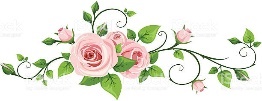 SELECTION: 			- Sis. Chavae Stewart (Red Hills) Hymn # 596 [MHB]	- ‘‘Make Me A Captive Lord’ (In honour of Rev’d Claude Cadogan)POEM: (In honour of Rev’d Claude Cadogan) - Sophia Beckford 	(Stony Hill)MINISTRY OF THE WORDCOLLECT:   ALL	God our redeemer, you have delivered us from the power of darkness and brought us into the kingdom of your Son grant that as by his death He has recalled us to life, so by His continual presence in us He may raise us to eternal joy; through Jesus Christ your Son our Lord. AmenOld Testament: Daniel 12: 1-13	Read by Anna-Kaye Richards
					(Red Hills Congregation)Responsive Psalm: 31:1-5, 9-16 (VIP 586)   Read by Zoelle Jamel
					(Saxthorpe Congregation)L	1In You, O Lord, I [a]put my trust; Let me never be ashamed;
Deliver me in Your righteousness.R	2 Bow down Your ear to me, Deliver me speedily;
Be my rock of [b]refuge, A [c]fortress of defense to save me.L 	3 For You are my rock and my fortress;
Therefore, for Your name’s sake, Lead me and guide me.R 	4 Pull me out of the net which they have secretly laid for me,
For You are my strength.L 	5 Into Your hand I commit my spirit;
You have redeemed me, O Lord God of truth.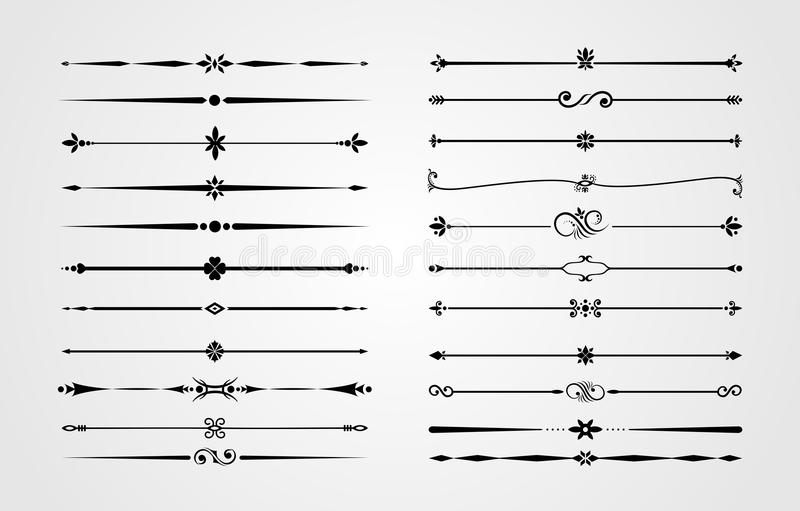 R 	9 Have mercy on me, O Lord, for I am in trouble;
My eye wastes away with grief, Yes, my soul and my [f]body!L 	10 For my life is spent with grief, And my years with sighing;
My strength fails because of my iniquity, And my bones waste away.R 	11 I am a [g]reproach among all my enemies,
But especially among my neighbors, And am repulsive to my acquaintances;
Those who see me outside flee from me.L	 12 I am forgotten like a dead man, out of mind;
I am like a [h]broken vessel.R 	13 For I hear the slander of many; Fear is on every side;
While they take counsel together against me, They scheme to take away my life. L	14 But as for me, I trust in You, O Lord; I say, “You are my God.”R 	15 My times are in Your hand; Deliver me from the hand of my enemies,
And from those who persecute me.ALL	16 Make Your face shine upon Your servant;
Save me for Your mercies’ sake.Epistle Reading:  1Peter 2:2-10	- Bro. Tevon Thomas
					(Red Hills Congregation)Selection - .			- Bro. Nicholas Bromley   
                                                           (Saxthorpe Congregation)
Gospel: John 14:1-14.		-  Rev’d Halton Hill(Minister, Western St. Andrew Circuit)Sermon 		- 		- Rev’d Halton Hill Intercessory Prayers		-  Rev’d Halton HillL 	Merciful God, remember us.Give wisdom to those whom you have given charge over us. Government officials, civic leaders, business leaders and leaders of your church. Teach us the fear of the Lord and humility that we serve you in a manner that honors you and uplifts our fellows.R 	(Sing): He's got the whole world in His hands, He's got the whole world in His hands, He's got the whole world in His hands, He's got the whole world in His hands.L 	Merciful God, remember usAs we recognize Child's month and Mother's day we pray for our families. For many this is a time in which families have been brought together but for others more time at home is anything but welcomed for pain and conflict and distress has surfaced. Place your hands on our families Lord as we surrender them to you.R	(Sing): He's got the iddy biddy baby in his hands, He's got the iddy biddy baby in his hands, He's got the iddy biddy baby in his hands, He's got the whole world in His handsL 	Merciful God, remember usGrant us compassion to see those around us who are suffering and are in pain. Especially in this time when the world as we know it has been turned upside down. Help us to remember especially those who are sick, the poor, the elderly, our children at this time. May they know your grace that is sufficient for us in all our weakness. R 	He's got you and me sister in His hands, He's got you and me brother in His hands, He's got you and me sister in His hands, He's got the whole world in His handsClosing Hymn  # 11 [VIP] - “O For A Thousand Tongues to Sing” 
BenedictionL 	May the grace of our Lord and Saviour Jesus ChristThe love of God our Father And the full fellowship of the Holy Spirit be with us all now and forever more, Amen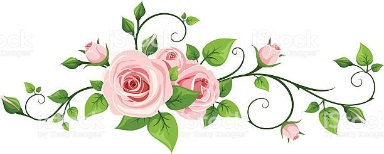 A Happy Mother's Day to all Moms! 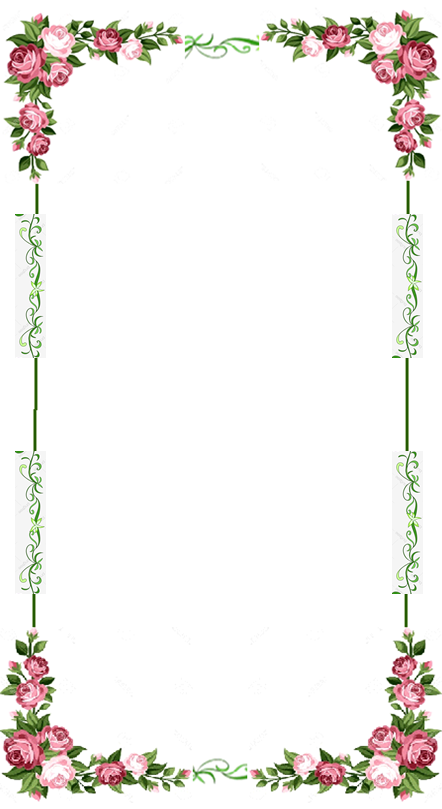 The Methodist Church in the Caribbean and the AmericasJamaica DistrictMETHODIST VOICES IN WORD AND SONGTELEVISION MINISTRY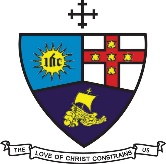 5th Lord’s Day After the Resurrection Sunday, May 10, 2020 DIVINE WORSHIPPreacher: 	Rev’d Halton Hill Liturgist:  	Bro. Paul MessamOrganist:	Sis. Melrose DaviesChoristers:	Sis. Yvonne Brown
Sis. Marie Miller
Sis. Valerie Hinds	Sis. Yvonne Patterson
Bro. Oliver Campbell
Bro. Nigel Haye			Puppeteer:	Bro. Victor McSweeneyConnexional President:            Bishop Everald GalbraithConnexional Vice-President:   Sis Yonnette GreavesConnexional Secretary:            Rev’d Glenna SpencerDistrict Bishop:  Rev’d Christine Gooden- BengucheDistrict Secretary:  Rev’d Dr. Wayneford McFarlaneA WARM WELCOME TO ALL WORSHIPPERS!